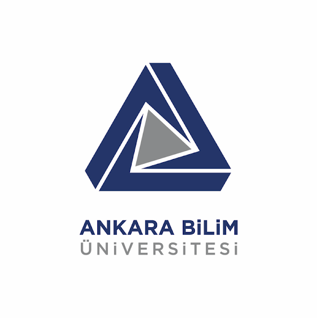 ………………………………………… FAKÜLTESİ…………………….   BÖLÜMÜ STAJ EĞİTİMİ DEĞERLENDİRMESİÖĞRENCİ BİLGİLERİAdı Soyadı			                         : …………………………………………Öğrenci Numarası		                         : …………………………………………Bölümü	 	                                      : …………………………………………İşyeri Eğitimi Yapılan Kurum / Firma 	            : …………………………………………İşyeri Eğitimi Başlama / Bitirme Tarihi	            :           ...../…../202..           ...../…../202.. (……… iş günü)Değerlendirme Tarihi : ….. /…../202..	………………………..……Staj Ders Danışmanıİmza